Monthly Summary of Pressurized Ionization Chamber and Selected Weather Data for the DOE Community Environmental Monitoring Program for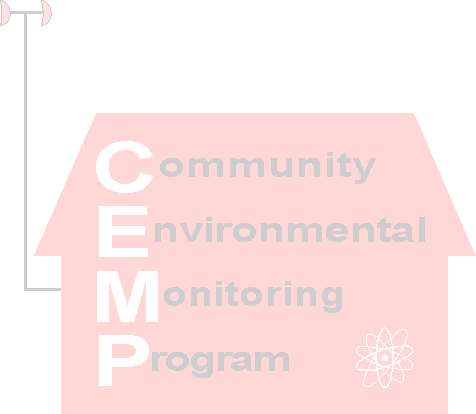 June 2023* Incomplete DataWINDWINDAIR TEMPERATUREAIR TEMPERATUREAIR TEMPERATUREBARO.GAMMA RADIATIONGAMMA RADIATIONGAMMA RADIATIONPRECIP.# Missing a complete monthAve.Max.MeanMax.Min.Press.MeanMax.Min.TotalMphMphDeg. FahrenheitDeg. FahrenheitDeg. FahrenheitInchesµR/h.µR/h.µR/h.InchesAlamo, Nevada1.528.172974626.381215120.51Amargosa Valley, Nevada5.938.4791035427.221114110.07Beatty, Nevada4.339.9751015126.491618150.21Boulder City, Nevada5.336.4831026227.431416140.10Caliente, Nevada3.232.768944125.531719160.20Cedar City, Utah4.837.166844924.301316121.02Delta, Utah2.627.867864525.331215100.75Duckwater, Nevada6.744.963893724.581519140.89Ely, Nevada7.740.059833423.881114110.73Goldfield, Nevada6.536.565904124.431519140.83Henderson, Nevada3.533.6841056127.541416130.24Indian Springs, Nevada3.133.8771005726.651116101.19Las Vegas, Nevada3.530.1851076227.711114110.19Medlin’s Ranch, Nevada6.138.770944525.42------0.61Mesquite, Nevada3.140.8841065827.841115110.09Milford, Utah3.334.665863824.951821170.21Nyala, Nevada5.040.468923825.07------0.12Overton, Nevada4.234.0841085328.431112100.06Pahrump, Nevada4.540.3791045727.1381280.22Pioche, Nevada5.040.065874424.041618150.16Rachel, Nevada7.751.568923924.571518150.06Sarcobatus Flats, Nevada7.740.372974425.861620160.34St. George (Bloomington Hills), Utah2.537.6791035627.051416130.17Stone Cabin, Nevada3.231.961903224.18------0.59Tecopa/Shoshone3.939.7841115428.431319110.43Tonopah, Nevada6.434.862854023.961618150.30Twin Springs, Nevada5.225.266923824.86------0.08Warm Springs Summit, Nevada11.252.258813922.781825170.46